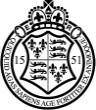 King Edward VI Grammar School, ChelmsfordJOB DESCRIPTIONTITLE:				Finance AssistantRECOMMENDED BAND:	3PURPOSE OF JOB:	To administer all processes (ordering, invoicing, paying/receiving, and recording) in relation to routine financial transactions within the school.	RESPONSIBLE TO:		Finance Officer, Business ManagerROLE SPECIFIC DUTIES & RESPONSIBILITIES:To manage school lettings, liaison with outside agencies, invoicing and calendar checking.  Check ‘aged debtor’ list monthly for non-payment.To be responsible for the processing of orders (ensuring correct coding etc.) record all invoice details. Ensuring orders are signed and forwarded onto the suppliers for dispatch to the school.To accurately maintain the school’s financial accounting system (PSF) in respect of routine transactions.To set up and monitor annual orders/service contracts (e.g. telephone, grounds maintenance, leases).To process and record invoices.  Ensure that invoices are correctly authorised and prepare for payment on the financial accounting system.To record ledger transactions where required.To distribute departmental cost centre reports and to liaise with and assist departments with regard to monitoring of expenditure.To be responsible for maintaining the petty cash, recording all income and outgoings.  Responsible for the administration of music fees.  Ensuring accurate records of payments are maintained in the school.  Raising invoices for late payments and reporting to the Head of Department.To process travel and subsistence claims.  Check details for accuracy.  Obtain authorisation.To reconcile all income with that received.  Record payments for book purchases, ticket sales, insurance, photocopying etc.To assist staff and pupils with their enquiries and deal with routine telephone calls.To undertake monthly reconciliations of the Purchase Ledger Control Account.  To undertake regular checks on the overview of the School Fund.To be responsible for booking in deliveries and delivery of associated orders daily.To maintain update the Wisepay payment system as necessary and assist with parental queries on this.To be responsible for the timely banking of all cash and checking all cash receipts agree with cash banking.To be responsible for the Catering Account – check statements from Wisepay and Vericool.  Process payments.  Administer staff free meals against Catering Account.To receive money into the Finance Office from teachers, pupils and catering department.Issuing of receipts and ensuring they are forwarded onto pupils, parents, and departments.Assist in adhoc finance projects as required, e.g. disaster recovery/business continuity, theatre performance budgeting, and system conversion.Filing all relevant documentation.To be responsible for administering KEGS Appeal.  Reconcile all income received for the appeal, obtain gift aid forms, liaise with parents and prepare and submit Gift Aid claims to Inland Revenue annually.GENERAL DUTIES AND RESPONSIBILITIES:To participate in the professional review process, taking personal responsibility for identification of learning, development and training opportunities in discussion with line manager.To comply with individual responsibilities, in accordance with the role, for health & safety in the workplace.Ensure that all duties and services provided are in accordance with the schools equal opportunities policy.The duties above are neither exclusive nor exhaustive and the post holder may be required by the Headteacher to carry out appropriate duties within the context of the job, skills and grade.PERSON SPECIFICATIONFinance AssistantGeneral headingDetailExamplesQualifications & ExperienceSpecific qualifications & experienceDemonstrate relevant experience in financial management and accountingEducated to NVQ level 3 or equivalentCompletion of DCSF induction programmeQualifications & ExperienceKnowledge of relevant policies and proceduresWorking knowledge of financial school policies and proceduresQualifications & ExperienceLiteracyNVQ Level 3 in English or equivalentQualifications & ExperienceNumeracyNVQ Level 3 in Maths or equivalentAbility to undertake financial/budgetary calculationsQualifications & ExperienceTechnologyCompetency in the use of word processing and wide range of financial and administrative IT packagesCommunicationWrittenAbility to complete returns, write letters and detailed reportsCommunicationVerbalAbility to exchange complex verbal information clearly and sensitivelyCommunicationLanguagesSeek support to overcome communication barriers with children and adultsCommunicationNegotiatingAbility to negotiate effectively to achieve best outcomesWorking with childrenBehaviour ManagementUnderstand and implement the school’s behaviour management policyWorking with childrenSENUnderstand the school’s behaviour management policy   Working with childrenCurriculumUnderstand and support the differences in children and adults and respond appropriatelyWorking with childrenChild DevelopmentBasic understanding of the learning experience provided by the schoolWorking with childrenHealth & Well beingUnderstand the importance of physical and emotional wellbeingWorking with othersWorking with partnersEstablish effective relationships with those working in and with the schoolWorking with othersRelationshipsAbility to establish rapport and respectful and trusting relationships staff and pupils where appropriateWorking with othersTeam workAbility to make a distinctive contribution to the work of a teamWorking with othersInformationContribute to the development and implementation of effective systems to share and safeguard informationResponsibilitiesOrganisational skillsExcellent organisational skillsAbility to remain calm under pressureResponsibilitiesLine ManagementAbility to manage and support the work of othersResponsibilitiesTime ManagementAbility to plan and manage own time effectivelyResponsibilitiesCreativityDemonstrate a highly creative approach to workAbility to resolve complex problems independentlyGeneralEqualitiesDemonstrate a commitment to equalityGeneralHealth & SafetyGood Understanding of Health & SafetyGeneralChild ProtectionUnderstand and implement child protection proceduresGeneralConfidentiality/Data ProtectionUnderstand and comply with procedures and legislation relating to confidentialityGeneralCPDDemonstrate a clear commitment to develop and learn in the roleAbility to effectively evaluate own performance and continually improve